Come, thou long-expected Jesus      Hymnal 1982 no. 66         Melody: Stuttgart      8 7. 8 7.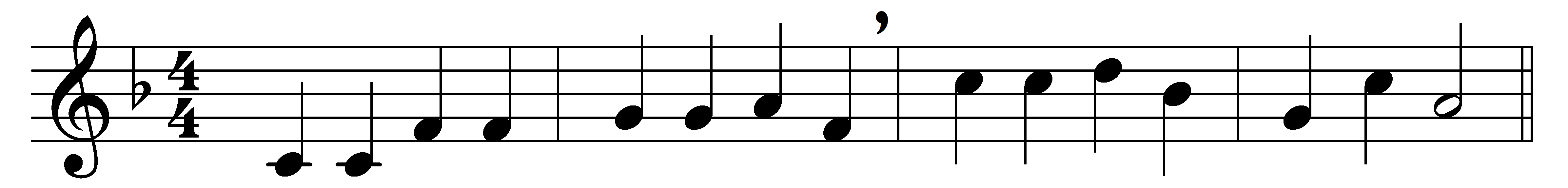 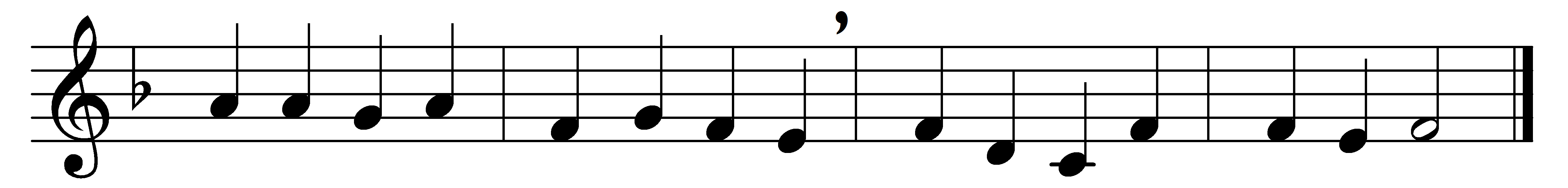 Come, thou long-expected Jesus,born to set thy people free;from our fears and sins release us,let us find our rest in thee.Israel’s strength and consolation,hope of all the earth thou art:dear desire of every nation,joy of every longing heart.Born thy people to deliver,born a child, and yet a king,born to reign in us for ever,now thy gracious kingdom bring.By thine own eternal Spiritrule in all our hearts alone;by thine all-sufficient meritraise us to thy glorious throne.Words: Charles Wesley (1707-1788)Music: Adapted from a melody by Christian Friedrich Witt (1660-1716)